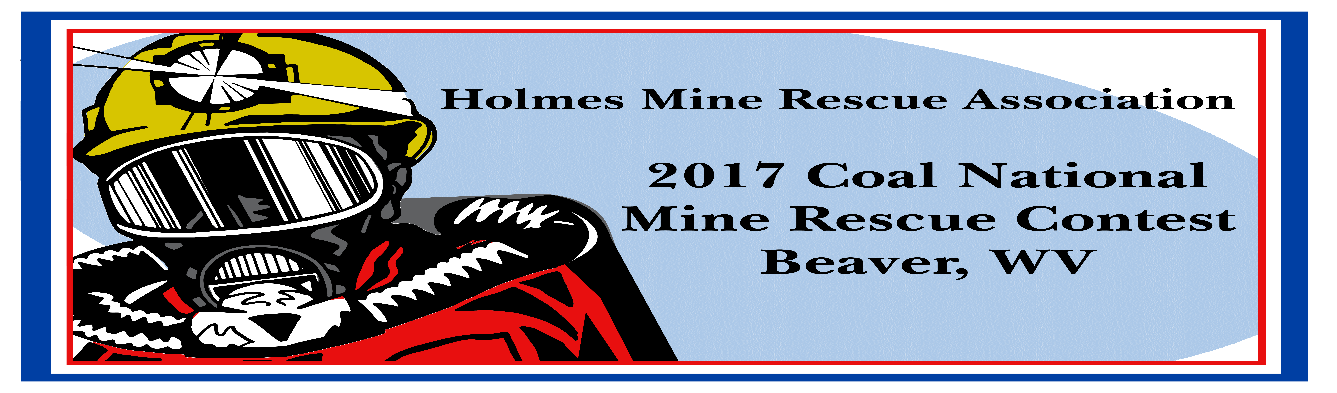 REGISTRATION FORM2017 NATIONAL MINE RESCUE, FIRST AID,BENCH AND PRESHIFT CONTEST(PLEASE PRINT OR TYPE THE REQUESTED INFORMATION)TEAM IDENTIFICATION FOR CONTEST PROGRAM:COMPANY NAME	__________________________________________________________TEAM NAME		__________________________________________________________CITY AND STATE	__________________________________________________________MSHA DISTRICT	__________________________________________________________ALL FURTHER COMMUNICATION WITH THIS TEAM REGARDING THE NATIONAL CONTEST SHOULD BE ADDRESSED TO:NAME				_____________________________________________________TITLE				_____________________________________________________STREET ADDRESS		_____________________________________________________CITY-STATE-ZIP CODE	_____________________________________________________TELEPHONE NUMBER		_____________________________________________________E-MAIL ADDRESS		_____________________________________________________Are you a Combination Team?  	   Yes		   NoMINE RESCUE TEAM PERSONNEL:1) _________________________________________	6) ______________________________________________            					    CAPTAIN	        				        BRIEFING OFFICER2) _________________________________________	7) ______________________________________________                   	 											 PATIENT3) _________________________________________	8) ______________________________________________             	         											        ALTERNATE4) _________________________________________	9) ______________________________________________          												         ALTERNATE5) _________________________________________	10)_____________________________________________              											        ALTERNATERADIO FREQUENCIES:If using wireless radios please provide the frequencies/channels assigned to your radios: _________________________________________	__________________________________________ _________________________________________	__________________________________________ _________________________________________	__________________________________________ _________________________________________	__________________________________________ _________________________________________	___________________________________________________________________________________	__________________________________________FIRST AID TEAM PERSONNEL:1) _________________________________________		3) ________________________________________                  CAPTAIN					                   	    PATIENT2) _________________________________________	
ADDITIONAL FIRST AID TEAM PERSONNEL:1) _________________________________________		3) ________________________________________                  CAPTAIN							    PATIENT2) _________________________________________	BG-4 BENCH PARTICIPANT(S):				1) _________________________________________		3) ________________________________________	      Tester:           RZ25 ____        6100 _____			    Tester:           RZ25 ____        6100 _____2) _________________________________________		4) ________________________________________	      Tester:           RZ25 ____        6100 _____			    Tester:           RZ25 ____        6100 _____BIO-PACK 240-R BENCH PARTICIPANT(S):	1) _________________________________________		2) _________________________________________		PRESHIFT PARTICIPANT(S):1) _________________________________________		4) ________________________________________2) _________________________________________		5) ________________________________________3) _________________________________________		6) ________________________________________AMOUNT ENCLOSED $_____________PLEASE SIGN AND DATE THIS FORM:	_________________________________________________									(SIGNATURE)TITLE: _____________________________________________  	      DATE: ___________________________